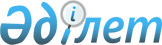 О внесении изменений в решение Талгарского районного маслихата от 22 декабря 2016 года № 10-57 "О бюджете Талгарского района на 2017-2019 годы"Решение Талгарского районного маслихата Алматинской области от 11 декабря 2017 года № 21-109. Зарегистрировано Департаментом юстиции Алматинской области 15 декабря 2017 года № 4432
      В соответствии с пунктом 4 статьи 106 Бюджетного кодекса Республики Казахстан от 4 декабря 2008 года, подпунктом 1) пункта 1 статьи 6 Закона Республики Казахстан от 23 января 2001 года "О местном государственном управлении и самоуправлении в Республике Казахстан", Талгарский районный маслихат РЕШИЛ: 
      1. Внести в решение Талгарского районного маслихата "О бюджете Талгарского района на 2017-2019 годы" от 22 декабря 2016 года № 10-57 (зарегистрирован в Реестре государственной регистрации нормативных правовых актов № 4053, опубликован 18 января 2017 года в районной газете "Талгар") следующие изменения:
      пункт 1 указанного решения изложить в новой редакции:
      "1. Утвердить районный бюджет на 2017-2019 годы согласно приложениям 1, 2, и 3 соответственно, в том числе на 2017 год в следующих объемах:
      1) доходы 17693507 тыся тенге, в том числе:
      налоговые поступления 3341749 тысяч тенге;
      неналоговые поступления 89251 тысяч тенге;
      поступления от продажи основного капитала 691682 тысяч тенге;
      поступления трансфертов 13570825 тысяч тенге, в том числе:
      целевые текущие трансферты 3043566 тысяч тенге;
      целевые трансферты на развитие 4520919 тысяч тенге;
      субвенции 6006340 тысяч тенге;
      2) затраты 18037576 тысяч тенге;
      3) чистое бюджетное кредитование 33086 тысяч тенге, в том числе:
      бюджетные кредиты 47646 тысяч тенге;
      погашение бюджетных кредитов 14560 тысяч тенге;
      4) сальдо по операциям с финансовыми активами 0 тенге;
      5) дефицит (профицит) бюджета - 377155 тысяч тенге;
      6) финансирование дефицита (использование профицита) бюджета 
      377155 тысяч тенге".
      2. Приложение 1 к указанному решению изложить в новой редакции согласно приложению к настоящему решению.
      3. Контроль за исполнением настоящего решения возложить на постоянную комиссию Талгарского районного маслихата "По вопросам социально-экономического развития, тарифной политики, развития малого и среднего предпринимательства и бюджета".
      4. Настоящее решение вводится в действие с 1 января 2017 года. Бюджет Талгарского района на 2017 год
					© 2012. РГП на ПХВ «Институт законодательства и правовой информации Республики Казахстан» Министерства юстиции Республики Казахстан
				
      Председатель сессии Талгарского

      районного маслихата

М. Дюсебаев

      Секретарь Талгарского

      районного маслихата

Ж. Енкебайулы
Приложение к решению Талгарского районного маслихата от 11 декабря 2017 года № 21-109 "О внесений изменений в решение Талгарского районного маслихата от 22 декабря 2016 года № 10-57 "О бюджете Талгарского района на 2017-2019 годы"Приложение 1 утвержденное решением Талгарского районного маслихата от 22 декабря 2016 года № 10-57 "О бюджете Талгарского района на 2017-2019 годы"
Категория
Категория
Категория
Категория
Сумма (тысяч тенге)
Класс
Класс
Класс
Сумма (тысяч тенге)
Подкласс
Подкласс
Подкласс
Сумма (тысяч тенге)
Наименование
Сумма (тысяч тенге)
1. Доходы
17693507
1
Налоговые поступление
3341749
1
01
Подоходный налог
596289
2
Индивидуальный подоходный налог
596289
04
Hалоги на собственность
2282043
1
Hалоги на имущество
1372900
3
Земельный налог
84748
4
Hалог на транспортные средства
818440
5
Единый земельный налог
5955
05
Внутренние налоги на товары, работы и услуги
358144
2
Акцизы
170022
3
Поступления за использование природных и других ресурсов
8174
4
Сборы за ведение предпринимательской и профессиональной деятельности
173083
5
Налог на игорный бизнес
6865
07
Прочие налоги
6937
1
Прочие налоги
6937
08
Обязательные платежи, взимаемые за совершение юридически значимых действий и (или) выдачу документов уполномоченными на то государственными органами или должностными лицами
98336
1
Государственная пошлина
98336
2
Неналоговые поступления
89251
01
Доходы от государственной собственности
6075
1
Поступления части чистого дохода государственных предприятий
4500
5
Доходы от аренды имущества, находящегося в государственной собственности
1575
04
Штрафы, пени, санкции, взыскания, налагаемые государственными учреждениями, финансируемыми из государственного бюджета, а также содержащимися и финансируемыми из бюджета (сметы расходов) Национального Банка Республики Казахстан 
7560
1
Штрафы, пени, санкции, взыскания, налагаемые государственными учреждениями, финансируемыми из государственного бюджета, а также содержащимися и финансируемыми из бюджета (сметы расходов) Национального Банка Республики Казахстан, за исключением поступлений от организаций нефтяного сектора 
7560
06
Прочие неналоговые поступления
75616
1
Прочие неналоговые поступления
75616
3
Поступления от продажи основного капитала
691682
01
Продажа государственного имущества, закрепленного за государственными учреждениями
14722
1
Продажа государственного имущества, закрепленного за государственными учреждениями
14722
03
Продажа земли и нематериальных активов
676960
1
Продажа земли
676960
4
Поступления трансфертов
13570825
02
Трансферты из вышестоящих органов государственного управления
13570825
Функциональная группа
Функциональная группа
Функциональная группа
Функциональная группа
Функциональная группа
Сумма (тысяч тенге)
Функциональная подгруппа
Функциональная подгруппа
Функциональная подгруппа
Функциональная подгруппа
Сумма (тысяч тенге)
Администратор бюджетных программ
Администратор бюджетных программ
Администратор бюджетных программ
Сумма (тысяч тенге)
Программа
Программа
Сумма (тысяч тенге)
Наименование
Сумма (тысяч тенге)
2. Затраты
18037576
01
Государственные услуги общего характера
446176
1
Представительные, исполнительные и другие органы, выполняющие общие функции государственного управления
400915
112
Аппарат маслихата района (города областного значения)
19563
001
Услуги по обеспечению деятельности маслихата района (города областного значения)
19305
003
Капитальные расходы государственного органа
258
122
Аппарат акима района (города областного значения)
107315
001
Услуги по обеспечению деятельности акима района (города областного значения)
98370
003
Капитальные расходы государственного органа
8945
123
Аппарат акима района в городе, города районного значения, поселка, села, сельского округа
274037
001
Услуги по обеспечению деятельности акима района в городе, города районного значения, поселка, села, сельского округа
259275
022
Капитальные расходы государственного органа
4593
106
Проведение мероприятий за счет чрезвычайного резерва местного исполнительного органа для ликвидации чрезвычайных ситуаций социального, природного и техногенного характера
10169
2
Финансовая деятельность
24051
452
Отдел финансов района (города областного значения)
24051
001
Услуги по реализации государственной политики в области исполнения бюджета и управления коммунальной собственностью района (города областного значения)
14954
003
Проведение оценки имущества в целях налогообложения
2540
010
Приватизация, управление коммунальным имуществом, постприватизационная деятельность и регулирование споров, связанных с этим
537
018
Капитальные расходы государственного органа
6020
5
Планирование и статистическая деятельность
21210
453
Отдел экономики и бюджетного планирования района (города областного значения)
21210
001
Услуги по реализации государственной политики в области формирования и развития экономической политики, системы государственного планирования
19392
004
Капитальные расходы государственного органа
1818
02
Оборона
80794
1
Военные нужды
3378
122
Аппарат акима района (города областного значения)
3378
005
Мероприятия в рамках исполнения всеобщей воинской обязанности
3378
2
Организация работы по чрезвычайным ситуациям
77416
122
Аппарат акима района (города областного значения)
77416
006
Предупреждение и ликвидация чрезвычайных ситуаций масштаба района (города областного значения)
76615
007
Мероприятия по профилактике и тушению степных пожаров районного (городского) масштаба, а также пожаров в населенных пунктах, в которых не созданы органы государственной противопожарной службы
801
03
Общественный порядок, безопасность, правовая, судебная, уголовно-исполнительная деятельность
3160
9
Прочие услуги в области общественного порядка и безопасности
3160
485
Отдел пассажирского транспорта и автомобильных дорог района (города областного значения)
3160
021
Обеспечение безопасности дорожного движения в населенных пунктах
3160
04
Образование
12650389
1
Дошкольное воспитание и обучение
1722416
464
Отдел образования района (города областного значения)
1722416
009
Обеспечение деятельности организаций дошкольного воспитания и обучения
186150
040
Реализация государственного образовательного заказа в дошкольных организациях образования
1536266
2
Начальное, основное среднее и общее среднее образование
9903467
464
Отдел образования района (города областного значения)
7776542
003
Общеобразовательное обучение
7649125
006
Дополнительное образование для детей
127417
465
Отдел физической культуры и спорта района (города областного значения)
113875
017
Дополнительное образование для детей и юношества по спорту
113875
467
Отдел строительства района (города областного значения)
2013050
024
Строительство и реконструкция объектов начального, основного среднего и общего среднего образования
2013050
4
Техническое и профессиональное, послесреднее образование
39553
464
Отдел образования района (города областного значения)
39553
018
Организация профессионального обучения
39553
9
Прочие услуги в области образования
984953
464
Отдел образования района (города областного значения)
984953
001
Услуги по реализации государственной политики на местном уровне в области образования 
14300
004
Информатизация системы образования в государственных учреждениях образования района (города областного значения)
22500
005
Приобретение и доставка учебников, учебно-методических комплексов для государственных учреждений образования района (города областного значения)
305266
012
Капитальные расходы государственного органа
300
015
Ежемесячные выплаты денежных средств опекунам (попечителям) на содержание ребенка-сироты (детей-сирот), и ребенка (детей), оставшегося без попечения родителей
57814
067
Капитальные расходы подведомственных государственных учреждений и организаций
584773
06
Социальная помощь и социальное обеспечение
549081
1
Социальное обеспечение
62341
451
Отдел занятости и социальных программ района (города областного значения)
57720
005
Государственная адресная социальная помощь
3009
016
Государственные пособия на детей до 18 лет
27955
025
Внедрение обусловленной денежной помощи по проекту "Өрлеу"
26756
464
Отдел образования района (города областного значения)
4621
030
Содержание ребенка (детей), переданного патронатным воспитателям
4621
2
Социальная помощь
449245
451
Отдел занятости и социальных программ района (города областного значения)
449245
002
Программа занятости
176849
004
Оказание социальной помощи на приобретение топлива специалистам здравоохранения, образования, социального обеспечения, культуры, спорта и ветеринарии в сельской местности в соответствии с законодательством Республики Казахстан
31222
006
Оказание жилищной помощи
10528
007
Социальная помощь отдельным категориям нуждающихся граждан по решениям местных представительных органов
19192
010
Материальное обеспечение детей-инвалидов, воспитывающихся и обучающихся на дому
4206
014
Оказание социальной помощи нуждающимся гражданам на дому
46078
017
Обеспечение нуждающихся инвалидов обязательными гигиеническими средствами и предоставление услуг специалистами жестового языка, индивидуальными помощниками в соответствии с индивидуальной программой реабилитации инвалида
124896
023
Обеспечение деятельности центров занятости населения
36274
9
Прочие услуги в области социальной помощи и социального обеспечения
37495
451
Отдел занятости и социальных программ района (города областного значения)
37495
001
Услуги по реализации государственной политики на местном уровне в области обеспечения занятости и реализации социальных программ для населения
30130
011
Оплата услуг по зачислению, выплате и доставке пособий и других социальных выплат
1362
021
Капитальные расходы государственного органа
2840
050
Реализация Плана мероприятий по обеспечению прав и улучшению качества жизни инвалидов в Республике Казахстан на 2012 – 2018 годы
3163
07
Жилищно-коммунальное хозяйство
2678384
1
Жилищное хозяйство
2385791
463
Отдел земельных отношений района (города областного значения)
3584
016
Изъятие земельных участков для государственных нужд 
3584
467
Отдел строительства района (города областного значения)
2367220
003
Проектирование и(или) строительство, реконструкция жилья коммунального жилищного фонда
190528
004
Проектирование, развитие и (или) обустройство инженерно-коммуникационной инфраструктуры
2176692
487
Отдел жилищно-коммунального хозяйства и жилищной инспекции района (города областного значения)
14987
001
Услуги по реализации государственной политики на местном уровне в области жилищно-коммунального хозяйства и жилищного фонда
14687
003
Капитальные расходы государственного органа
300
2
Коммунальное хозяйство
182593
467
Отдел строительства района (города областного значения)
5000
005
Развитие коммунального хозяйства
5000
487
Отдел жилищно-коммунального хозяйства и жилищной инспекции района (города областного значения)
177593
028
Развитие коммунального хозяйства
14085
058
Развитие системы водоснабжения и водоотведения в сельских населенных пунктах
163508
3
Благоустройство населенных пунктов
110000
123
Аппарат акима района в городе, города районного значения, поселка, села, сельского округа
10000
009
Обеспечение санитарии населенных пунктов
10000
487
Отдел жилищно-коммунального хозяйства и жилищной инспекции района (города областного значения)
100000
030
Благоустройство и озеленение населенных пунктов
100000
08
Культура, спорт, туризм и информационное пространство
184020
1
Деятельность в области культуры
41839
455
Отдел культуры и развития языков района (города областного значения)
41839
003
Поддержка культурно-досуговой работы на местном уровне
41839
2
Спорт
13491
465
Отдел физической культуры и спорта района (города областного значения)
13491
001
Услуги по реализации государственной политики на местном уровне в сфере физической культуры и спорта
6663
004
Капитальные расходы государственного органа
258
006
Проведение спортивных соревнований на районном (города областного значения) уровне
284
007
Подготовка и участие членов сборных команд района (города областного значения) по различным видам спорта на областных спортивных соревнованиях
6286
3
Информационное пространство
49427
455
Отдел культуры и развития языков района (города областного значения)
30105
006
Функционирование районных (городских) библиотек
29269
007
Развитие государственного языка и других языков народа Казахстана
836
456
Отдел внутренней политики района (города областного значения)
19322
002
Услуги по проведению государственной информационной политики
19322
9
Прочие услуги по организации культуры, спорта, туризма и информационного пространства
79263
455
Отдел культуры и развития языков района (города областного значения)
59654
001
Услуги по реализации государственной политики на местном уровне в области развития языков и культуры
7725
010
Капитальные расходы государственного органа
300
032
Капитальные расходы подведомственных государственных учреждений и организаций
51629
456
Отдел внутренней политики района (города областного значения)
19609
001
Услуги по реализации государственной политики на местном уровне в области информации, укрепления государственности и формирования социального оптимизма граждан
19309
006
Капитальные расходы государственного органа
300
9
Топливно-энергетический комплекс и недропользование
128584
1
Топливо и энергетика
128584
487
Отдел жилищно-коммунального хозяйства и жилищной инспекции района (города областного значения)
128584
009
Развитие теплоэнергетической системы
128584
10
Сельское, водное, лесное, рыбное хозяйство, особо охраняемые природные территории, охрана окружающей среды и животного мира, земельные отношения
178473
1
Сельское хозяйство
144130
462
Отдел сельского хозяйства района (города областного значения)
17818
001
Услуги по реализации государственной политики на местном уровне в сфере сельского хозяйства
17318
006
Капитальные расходы государственного органа
500
106
Проведение мероприятий за счет чрезвычайного резерва местного исполнительного органа для ликвидации чрезвычайных ситуаций социального, природного и техногенного характера
0
473
Отдел ветеринарии района (города областного значения)
126312
001
Услуги по реализации государственной политики на местном уровне в сфере ветеринарии
16577
003
Капитальные расходы государственного органа
300
006
Организация санитарного убоя больных животных
697
007
Организация отлова и уничтожения бродячих собак и кошек
8000
008
Возмещение владельцам стоимости изымаемых и уничтожаемых больных животных, продуктов и сырья животного происхождения
1837
009
Проведение ветеринарных мероприятий по энзоотическим болезням животных
350
010
Проведение мероприятий по идентификации сельскохозяйственных животных
2816
011
Проведение противоэпизоотических мероприятий
93213
032
Капитальные расходы подведомственных государственных учреждений и организаций
2522
6
Земельные отношения
18977
463
Отдел земельных отношений района (города областного значения)
18977
001
Услуги по реализации государственной политики в области регулирования земельных отношений на территории района (города областного значения)
10792
006
Землеустройство, проводимое при установлении границ районов, городов областного значения, районного значения, сельских округов, поселков, сел
1985
007
Капитальные расходы государственного органа
6200
9
Прочие услуги в области сельского, водного, лесного, рыбного хозяйства, охраны окружающей среды и земельных отношений
15366
453
Отдел экономики и бюджетного планирования района (города областного значения)
15366
099
Реализация мер по оказанию социальной поддержки специалистов
15366
11
Промышленность, архитектурная, градостроительная и строительная деятельность
26900
2
Архитектурная, градостроительная и строительная деятельность
26900
467
Отдел строительства района (города областного значения)
13136
001
Услуги по реализации государственной политики на местном уровне в области строительства
12794
017
Капитальные расходы государственного органа
342
468
Отдел архитектуры и градостроительства района (города областного значения)
13764
001
Услуги по реализации государственной политики в области архитектуры и градостроительства на местном уровне 
7564
004
Капитальные расходы государственного органа
6200
12
Транспорт и коммуникации
724651
1
Автомобильный транспорт
705867
485
Отдел пассажирского транспорта и автомобильных дорог района (города областного значения)
705867
023
Обеспечение функционирования автомобильных дорог
299897
045
Капитальный и средний ремонт автомобильных дорог районного значения и улиц населенных пунктов
405970
9
Прочие услуги в сфере транспорта и коммуникаций
18784
485
Отдел пассажирского транспорта и автомобильных дорог района (города областного значения)
18784
001
Услуги по реализации государственной политики на местном уровне в области пассажирского транспорта и автомобильных дорог 
18426
003
Капитальные расходы государственного органа
358
13
Прочие
156777
3
Поддержка предпринимательской деятельности и защита конкуренции
12393
469
Отдел предпринимательства района (города областного значения)
12393
001
Услуги по реализации государственной политики на местном уровне в области развития предпринимательства
9893
003
Поддержка предпринимательской деятельности
2200
004
Капитальные расходы государственного органа
300
9
Прочие
144384
123
Аппарат акима района в городе, города районного значения, поселка, села, сельского округа
120585
040
Реализация мер по содействию экономическому развитию регионов в рамках Программы развития регионов до 2020 года
120585
452
Отдел финансов района (города областного значения)
23799
012
Резерв местного исполнительного органа района (города областного значения) 
23799
14
Обслуживание долга
75
1
Обслуживание долга
75
452
Отдел финансов района (города областного значения)
75
013
Обслуживание долга местных исполнительных органов по выплате вознаграждений и иных платежей по займам из областного бюджета
75
15
Трансферты
230112
1
Трансферты
230112
452
Отдел финансов района (города областного значения)
230112
006
Возврат неиспользованных (недоиспользованных) целевых трансфертов
27305
024
Целевые текущие трансферты из нижестоящего бюджета на компенсацию потерь вышестоящего бюджета в связи с изменением законодательства
29485
051
Трансферты органам местного самоуправления
173308
054
Возврат сумм неиспользованных (недоиспользованных) целевых трансфертов, выделенных из республиканского бюджета за счет целевого трансферта из Национального фонда Республики Казахстан
14
3. Чистое бюджетное кредитование
33086
Бюджетные кредиты 
47646
10
Сельское, водное, лесное, рыбное хозяйство, особо охраняемые природные территории, охрана окружающей среды и животного мира, земельные отношения
47646
1
Сельское хозяйство
47646
453
Отдел экономики и бюджетного планирования района (города областного значения)
47646
006
Бюджетные кредиты для реализации мер социальной поддержки специалистов
47646
4. Приобретение финансовых активов
0
5. Дефицит (профицит) бюджета
-377155
16
Погашение займов
43698
1
Погашение займов
43698
452
Отдел финансов района (города областного значения)
43698
008
Погашение долга местного исполнительного органа перед вышестоящим бюджетом
14560
021
Возврат неиспользованных бюджетных кредитов, выданных из местного бюджета
29138
Категория
Категория
Категория
Категория
Сумма (тыс.тенге)
Класс
Класс
Класс
Сумма (тыс.тенге)
Подкласс
Подкласс
Сумма (тыс.тенге)
Наименование
Сумма (тыс.тенге)
Погашение бюджетных кредитов
14560
5
Погашение бюджетных кредитов
14560
01
Погашение бюджетных кредитов
14560
1
Погашение бюджетных кредитов, выданных из государственного бюджета
14560
6. Финансирование дефицита (использование профицита) бюджета
377155
7
Поступление займов
197646
01
Внутренние государственные займы
197646
2
Договоры займа
197646
8
Используемые остатки бюджетных средств
223207
01
Остатки бюджетных средств
223207
1
Свободные остатки бюджетных средств
223207
Функциональная группа
Функциональная группа
Функциональная группа
Функциональная группа
Функциональная группа
Сумма (тысяч тенге)
Функциональная подгруппа 
Функциональная подгруппа 
Функциональная подгруппа 
Функциональная подгруппа 
Сумма (тысяч тенге)
Администратор бюджетных программ
Администратор бюджетных программ
Администратор бюджетных программ
Сумма (тысяч тенге)
Наименование
Сумма (тысяч тенге)
4. Сальдо по операциям с финансовыми активами
0